Western Cape Provincial ParliamentAD HOC COMMITTEE ON COVID-19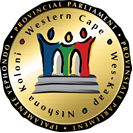 Chairperson: Ms M Wenger						Procedural Officers:  Wasiema Hassen Moosa								Tel: 021 487-1630								Email: whassen-moosa@wcpp.gov.za 								Procedural Officers:  Shumeeze Jones				 				Tel: 021 487-1686 								Email: sjones@wcpp.gov.za                                                                                                                                                Senior Procedural Officer:  Ben Daza		 						Tel: 021 487-1679								Email: bdaza@wcpp.gov.za (Ref no:)NOTICE OF A MEETINGPlease note that a meeting of the above Committee will take place as follows:Date		: Tuesday, 25 May 2021Time		: 14:00 – 17:00Venue		: Virtual Meeting via Microsoft TeamsAGENDAWelcome and apologiesBriefing by the Department of Health on:(i) 	A health update on COVID-19 indicators and situational analysis; (ii) 	An update on the progress of the vaccine roll-out which starts on 17 May 2021. (iii) 	Whether the B.1.617 COVID-19 variant first detected in India has been detected in the Western Cape and what measures/ preparations are in place to prevent its spread. Resolutions/ActionsAbove agenda items may be rearranged by the Committee at short noticeShould you be unable to attend kindly forward apologies to the Procedural Officer as well as arrange for an alternate and indicate the name of the alternate at your earliest convenience.